Anteckningar Föräldramöte 2019-10-07Närvarande, föräldrar till:Elliot, Gustav, Jesper, Jonatan, Leo, Ludwig, Lukas A, Melwin, Noel, Olle Da, Olle Dj, Olle J, Theooch WilliamTruppen:Består av 23 killar (3st 08, 11st 07, 9st 06). Två som slutat inför säsongen, Axel och Lucas O. Ingasom tillkommitFörsäljningsuppdrag:Korvkassen från Andersson & Tillman, okt.Bingolottojulkalender, nov.Klubbrabatthäfte, feb.Lagkassa:Saldo inför säsongen 7650kr. Efter årets inledande Kick-off har vi kvar 5300kr.Cuper:Den här säsongen kommer vi att anpassa antalet spelare i cuperna till 14-16st för att få spela mycket men ändå ha utrymme för skador, mm. Alla killar kallas till Storvretacupen 2-4/1 alt 4-6/1 samt en övernattnings cup, antingen Mälarenergi Cup i Västerås 17-19/4 eller Buster Cup i Mora 24-26/4. (Ledarbarnen deltar vid båda övernattningscuperna).Seriespel:I år spelar vi i serierna röd div 5/6 grupp C och röd div 7/8 grupp B. Fortsätter med samma tänk och upplägg som förra året. Nivåanpassar för att få så jämna och utvecklande matcher som möjligt för killarna.Anmälan till match skickas ut mån kväll, svara så fort som möjligt. Samlingsplats och tid meddelas i kallelsen. Om ni vet med er att ni inte kan vara med på match en dag eller helg så meddela Tess eller skriv det i gästboken (gärna då innan matchkallelsen kommit). Informera gärna också om eventuella (lättare)skador/sjukdom (läs lättare krasslighet som ni bedömt som ok att utöva fysisk aktivitet).Sekretariat:Samma upplägg som föregående säsong. Två föräldrar/hemmamatch kallas i samband med matchkallelsen, ansvarar själv för att byta med annan förälder ifall man inte kan. Bemannas senast 15 min innan matchstart. En sköter klockan och en för protokoll:Matchklocka stannas vid mål, utvisning, time-out eller när domaren ger tecken.Sista 3 min i 3:e perioden är effektiv tid, dvs klockan stannas vid varje avblåsning.Time-out startas när domaren blåst i pipan.Protokoll med statistik ska föras av sekretariatet. Se exempel under dokument.Arbetspass:Viktigt att ha koll på pass för kiosk/matchvärd, ansvarar själv för att ordna med ersättare. Info finns under dokument. Bra att läsa igenom instruktioner för kiosk respektive matchvärd innan det är dags för passet.Sargvakt:Killarna är sargvakter med ledarna på IFU Arena när BBK:s herrlag i div 1 spelar match, föräldrar får gärna följa med. Kul och bra tillfälle att se en match med herrlaget. Gruppindelning finns att se i dokumentet arbetsschema, kommer även som kallelse (givetvis får man följa med även om man inte är kallad).Övrigt:All info kommer via laget.se. Surfa igenom menyer och kolla på dokument och länkar.Årets kick-off inledde vi på fredagen med att äta gemensam middag på IFU Arena och kolla på SSL matchen Sirius – Storvreta. En målrik match som slutade 7 – 11.Kick-offen fortsatte sen på lördag morgon där vi inledde med att ta ett lagfoto. Ni får gärna ta profilbilder hemma och lägga till (och då gärna i matchtröjan).Sen fortsatte vi med ett fyspass lett av Hanna Dankel, stort tack Hanna! Tror att alla kände av passet i kroppen i flera dagar efteråt.Efter det fortsatte vi med ett vanligt träningspass, som inte blev så vanligt. 15-20 minuter in i träningen kom Magnus Torell med två överraskningsgäster, Storvretaspelarna Albin Sjögren och Jimmie Pettersson, stort tack Magnus och Albin och Jimmie!Sen var det dags för lunch och vi förflyttade oss till fritidsgården. Under lunchen hade vi ett teoripass och killarna delades in i fyra grupper. De pratade ihop sig kring olika frågor, bl a kring laget och kommande säsong och presenterade sen sin syn, tankar och målsättning.Vi avslutade kick-offen med gruppövningar som lockade fram en hel del skratt.Vi utgår ifrån dokumentet Våra regler (finns under mappen dokument) där vi vill skapa en grund där det känns tryggt och kul och där alla känner att de är välkomna och är en del i gemenskapen i BBK P06/07. Vi vill skapa en positiv stämning och förhållningssätt där vi stöttar och peppar varandra i både med och motgång.Fråga barnen lite hemma ibland om hur det är, t ex om de har kul, hur det var på träningen eller matchen. Återkoppla direkt till någon av ledarna ifall det är något.Magnus Torell kom med förslaget att ha en lagjacka till en billig peng. Är redan på gång (Magnus håller i det).BBK träningsoveralljacka, ny beställning på G.Jättekul att ni föräldrar är med på matcher och hejar på laget och stöttar och peppar killarna. Försök undvika att instruera och coach killarna från läktaren under match. Även om ni vill väl så blir det motsatt effekt (blir mer ett störningsmoment som skapar förvirring hos killarna). Killarna har fullt upp med att fatta egna beslut i matchsituationer och vi ledare pratar och coachar killarna på avbytarbänken.Tips: Kolla på film (2 min) hur barn upplever vuxna. Finns under länkar och heter ”Hur kan du som vuxen stötta barn som idrottar”.GDPR: Inga blanketter för underskrift av hantering av personuppgifter har delats ut. Om det är någon som inte vill att deras barn ska finnas på bild på laget sidan så säg till.Nu ser vi fram emot en kul och utvecklande säsong!//Mia Giovannini, Therese Persson, Andreas Larsson och Fredrik UhrbomLagkassa (redovisning):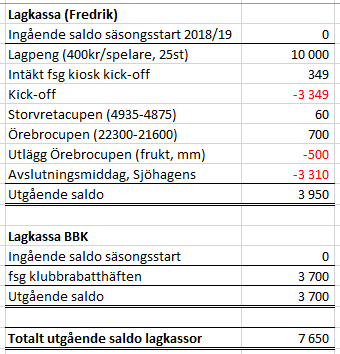 